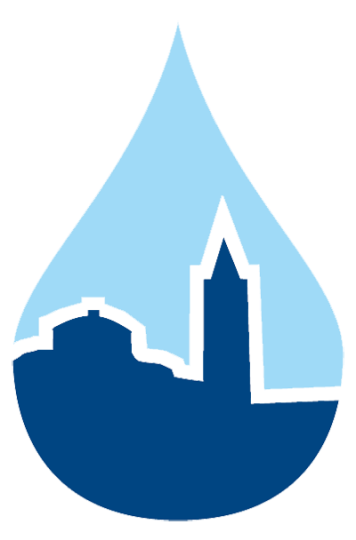 IZVJEŠĆE  UPRAVE O STANJU  DRUŠTVAU  2021. GODINIZadar, 19. travnja 2022.VODOVOD d.o.o. ZADARZadar, Špire Brusine 17tel: 023/282-902fax: 023/282-909mail: vodovod1@vodovod-zadar.hrwww.vodovod-zadar.hrDirektor društva Vodovod d.o.o. predstavlja godišnje izvješće i priložene revidirane financijske izvještaje za 2021. godinu.Osnovni podaciDruštvo je registrirano kao društvo sa ograničenom odgovornošću za djelatnosti:*Djelatnost javne vodoopskrbe (zahvaćanje podzemnih i površinskih voda namijenjenih ljudskoj potrošnji i njihovo kondicioniranje te isporuka do krajnjeg korisnika ili do drugog isporučitelja vodne usluge, ako se ti poslovi obavljaju putem građevina javne vodoopskrbe te održavanje i upravljanje tim građevinama ili na drugi način (cisternama, vodonoscima i sl.)*Uzorkovanje i ispitivanje zdravstvene ispravnosti vode za ljudsku potrošnju za vlastite potrebe*Izvođenje priključaka na komunalne vodne građevine*Ovjeravanje i priprema vodomjera za ovjeravanje za korisnike vodne usluge na svom uslužnom području*Posebne isporuke vode*Proizvodnja energije u procesu obavljanja djelatnosti vodne usluge, uključujući i prodaju u skladu s posebnim propisima o energiji*Gospodarenje građevnim i drugim neopasnim otpadom koji nastaje u pogonu i održavanju komunalnih vodnih građevina, ako ispunjava uvjete iz posebnih propisa*Upravljanje projektom gradnje kada je javni isporučitelj vodne usluge investitor projekta.Članovi Nadzornog odbora su:Robertino Dujela, predsjednikIvan Mijolović, potpredsjednikJosip Gospić, član Šime Lonić, članMarina Šegota, članTemeljni kapital društva iznosi 159.483.800,00kuna.Poslovni udjeli članova društva iznose:Grad Zadar 71,19 %, Općina Bibinje 3,44 %, Općina Kali 2,05 %, Grad Nin                      2,92 %, Općina Novigrad 0,58 %, Općina Poličnik 3,10 %, Općina Posedarje              1,24 %, Općina Preko 1,60 %, Općina Ražanac 1,34 %, Općina Sali 1,38 %, Općina Starigrad 1,47 %, Općina Sukošan 2,07 %, Općina Zemunik Donji 2,33 %,  Općina Galovac 0,72 %, Općina Privlaka 2,39% i Općina Vrsi 2,18%.Vodovod d.o.o. Zadar upravlja složenim i zahtjevnim vodoopskrbnim sustavom koji se prostire na oko 135.000 ha površine.Vodoopskrbni sustav predstavlja kombinaciju regionalnog sustava s vodozahvatima u desnom zaobalju rijeke Zrmanje, u Bokanjačkom blatu, Ninu i lokalnih sustava s manjim lokalnim zahvatima (Starigrad, Žman na Dugom otoku i Kaštel Žegarski). Regionalni sustav zahvaća vodu iz četiri bunara (Bunari 4 i 5, Jezerce i Boljkovac), dva izvora (desnoobalni izvori rijeke Zrmanje i Golubinka) i izravno iz rijeke Zrmanje (površinski zahvat na lokaciji Berberovog buka koji se koristi samo za vrijeme ljetnih mjeseci).U svom sastavu ima 28 crpnih i procrpnih stanica, ukupnog instaliranog kapaciteta oko 3200 l/s, 45 vodosprema i prekidnih komora ukupne zapremine 46.761 m3.Osnovna djelatnost Društva je vodoopskrba potrošača na području tri grada (Zadar, Obrovac i Nin) i 14 općina (Bibinje, Galovac, Jasenice, Kali, Novigrad, Poličnik, Posedarje, Privlaka, Ražanac, Starigrad, Sukošan, Škabrnja, Vrsi i ZemunikDonji) i održavanje sustava začetog prije više od sto godina sa oko 1552 km cjevovoda (ukupna dužina cjevovoda iznosi oko 1265 km, uz dodatnih oko 287 km priključnih vodova, koje također održava Vodovod d.o.o. Zadar).Voda se isporučuje i drugim isporučiteljima vodne usluge javne vodoopskrbe i to na području gradova Biograd i Benkovac, kao i općini Preko, Kukljica, Sali, Sveti Filip i Jakov i Vir.Radovi u 2021. godiniIzgrađeno je 10.585,50 m novih dijelova vodoopskrbne mreže (sustav mreže - ogranci) i rekonstruirano je 3.553,50 m postojeće mreže. Uz radove na izgradnji sustava odvodnje Vodovod d.o.o. Zadar je financirao rekonstrukcije priključaka sa spojnim vodovima.U 2021. godini ugovoreni su radovi na održavanju opreme u sustavu Sektora crpljenja vode:Remont crpke CS Borik	  94.500,00 knRemont crpke PP Golubinka	113.625,00 knRemont crpke CS Golubinka	327.250,00 knNabava crpke na PP Pudarica	  25.233,00 knNabava mjerača protoka na PP Karin	  42.780,00 knIzrada sustava katodne zaštite Mehanizacija - Bulevar 	320.940,00 knPopravak sustava katodne zaštite regionalnog cjevovoda           89.875,00 knNabava i ugradnja opreme na VS Silba i VS Molat	  88.000,00 knNabava dizel agregata 60kVA	134.000,00 knNabava rezervnih dijelova za mjerenje tlaka, nivoa i protoka     178.685,07 knServis klorne opreme	108.797,70 knAntikorozivna zaštita reg. cjevovoda i objekata	  91.760,00 knRekonstrukcija sustava lokalne automatike i telemetrije VS Vir	117.372,10 knZamjena vanjske stolarije radione na CP Izvorima	  41.971,00 knNabava rezervne opreme za automatizaciju objekata	  69.931,00 knGodišnji pregled elektroenergetskih postrojenja	  85.300,00 knSanacija dalekovoda CP Izvori	  46.212,00 knNabava energetskog kabela za CP Izvore	154.070,00 knNabava regulacijskih ventila za VS Čubrijan i PP Dračevac 	  59.302,00 knIzvršeno je spajanje (priključivanje) na vodoopskrbni sustav 1.442 nova potrošača, 17 poništenja priključaka i 4 predpriključaka, rekonstruirano je 134 spojnih vodova priključaka  te je izvršeno 93 premještanja priključaka.Izmijenjeno je 5029 vodomjera, popravljeno i baždareno 6049 vodomjera. Otklonjeno je 1411 kvar od toga 769 na vodovodnoj cijevi, 535 na spojnom vodu te 107 na uličnim ventilima.Na kraju 2021. god. u evidenciji je bilo 50.360 potrošača sa glavnim priključkom i 12.786 potrošača sa sekundarnim vodomjerom.Zaprimljeno i obrađeno 2201 posebnih uvjeta i potvrda u postupcima ishođenja akata za građenje.Redovno održavanje vodoopskrbnih objekata i opreme tijekom 2021. godine obavljalo se prema planu održavanja vodoopskrbnih objekata, a obuhvaćalo je sljedeće aktivnosti:čišćenje, pranje i dezinfekciju vodnih komora i prema "Planu sanacije vodnih komora i crpnih bazena" (izvršena sanacija vodnih komora 40 vodosprema i crpnih bazena 4 precrpne postaja),čišćenje i pranje zasunskih komora i ostalih dijelova vodoopskrbnih objekata prema "Planu čišćenja vodoopskrbnih objekata",održavanje okoliša vodoopskrbnih objekata (čišćenje okoliša, uklanjanje raslinja i grmova, košenje trave),održavanje ograda oko vodoopskrbnih objekata (zamjene oštećenih stupova i mreža ograda, antikorozivna zaštita metalnih stupova i vanjskih ulaznih vrata),održavanje crpki (zamjene ležajeva, pakovanja, ulja, cijevi za hlađenje ležajeva, cijevi za rasterećenje, zamjena oštećenih dijelova crpki, zamjena mehaničkih brtvi, antikorozivna zaštita kućišta…),održavanje ventilske armature (zamjene neispravne ventilske armature, fazonskih dijelova i oštećenih dijelova cjevovoda),održavanje lokalne automatike i elektronike na crpnim, precrpnim i procrpnim postajama (razine vodosprema, otvorenosti regulacijskih ventila, zaštite opreme…),održavanje električne opreme (remonti elektromotora, održavanje vanjske i unutarnje rasvjete, održavanje dalekovoda, ugradnja i održavanje elektroničkih brava, održavanje opreme niskog i srednjeg napona…),održavanje sustava NUS-a (održavanje i popravak komunikacijske opreme, antenskih sustava…),servis i atestiranje spremnika klora, nabava, transport i montaža boca klora i hipoklorita na vodoopskrbne objekte teispitivanje sigurnosnih ventila, baždarenje manometara  i pregled kompenzatora hidrauličkog udaragrađevinske sanacije na vodoopskrbnim objektima.	Zbog neizgrađenosti vodoopskrbnih sustava na otocima (izuzev otoka Ugljana) voda je distribuirana vodonoscem.	U vlastitom laboratoriju Vodovoda d.o.o. Zadar pregledano je ukupno 395 uzoraka sirove vode i 3.969 uzoraka obrađene vode tj. dezinficirane vode. Također je pregledano još 77 uzorka vode nakon izvršenih radova na mreži (puknuća, rekonstrukcije, ispiranja, dezinfekcije), što je ukupno 4.441 uzoraka.U okviru vanjskog monitoringa kakvoće vode koje provodi Hrvatski zavod za javno zdravstvo, odnosno Zavod za javno zdravstvo Zadarske županije, pregledano je 9 uzoraka sirove vode na vodocrpilištima i 230 uzoraka vode iz distributivne mreže, ukupno 239 uzorka vode.U 2021. godini isporučeno je  10.318.682 m3 vode što je fakturirano u ukupno 632.705 ispostavljena računa, a radi naplate dugovanja podneseno je 3447 prijedloga za ovrhu.Na području koje obuhvaća vodoopskrbni sustav živi oko 120.000 ljudi s tim da se oko 115.000 ljudi opskrbljuje vodom iz sustava javne vodoopskrbe, što iznosi oko 96%. Kako živimo u turističkoj regiji, tijekom ljetnih mjeseci maksimalan broj ljudi (broj stanovnika i osoba s privremenim boravištem) raste i do 200.000.Tvrtka je certificirana prema normi ISO 22000:2005, Sustavi upravljanja sigurnošću hrane -zahtjevi za svaku organizaciju u lancu hrane.Investicije u 2021. godini         Tijekom 2021. godine ukupno je investirano 13.087.082 kn u projektiranje i izgradnju vodoopskrbne mreže na području Zadarske županije. Također su se dovršile određene investicije u vodoopskrbnom sustavu koje su zaprimljene u imovinu društva u vrijednosti od 27.551.220 kn. Najznačajnije dovršene investicije su:Sanacija/rekonstrukcija vodoopskrbnog podsustava naselja Lovinac - Predmet projekta je bila zamjena postojećih vodoopskrbnih cjevovoda u naselju Lovinac, zaključno do spoja na magistralni vodoopskrbni cjevovod Zadarskog regionalnog vodovoda. Projektom je zamijenjeno ukupno L≈3867 m vodoopskrbnih cjevovoda.Realizirana je vrijednost radova u iznosu od………………………………..4.466.811knIzgradnja produžetka magistralnog cjevovoda Podvelebitski pravac do zaseoka Kojići u naselju Starigrad - Predmet ovog projekta bila je izgradnja produžetka magistralnog cjevovoda „Podvelebitski pravac“ od odvojka za vodospremu Starigrad do zaseoka Kojići u naselju Starigrad.  Predmetni produžetak magistralnog cjevovoda izveo se kako bi se omogućilo priključenje zaseoka Kojići na vodoopskrbni sustav, a sve u skladu s „Idejnim rješenjem vodoopskrbe podvelebitskog područja“  (Hidroprojekt ing d.o.o. Zagreb) da bi se osigurala mogućnost naknadnog produženja prema Lukovom Šugarju u općini Karlobag. Ukupna planirana duljina cjevovoda bila je  2.329,20 m. Realizirana je vrijednost radova u iznosu od………………………………..2.921.784knIzgradnja hidrostanice Kruškovac i tlačnog cjevovoda - Predmet ovog glavnog projekta bila je izgradnja hidrostanice "Kruškovac" s pripadajućim usisnim i tlačnim cjevovodom. Ukupna tlocrtna površina hidrostanice i ukupna građevinska bruto površina iznose 5.50 × 4.30 = 23.65 m2. Ukupna duljina cjevovoda je 2.213,83 m. Realizirana je vrijednost radova u iznosu od…………………………………4.100.567 knIzgradnja vodospreme Starigrad sa povratnim i dovodnim cjevovodom Predmet ovog projekta bila je izgradnja vodospreme „Starigrad“ zapremine V= 1000 m3, s pripadajućim dovodnim cjevovodom   ukupno projektirane duljine 1.093,10 m. Realizirana je vrijednost radova u iznosu od………………………………..8.740.640 knIzgradnja vodoopskrbne mreže dijela stambeno-poslovne zone "Zemunik Gornji" - Predmet ovog projekta bila je izgradnja vodoopskrbne mreže dijela stambeno-poslovne zone „Zemunik Gornji“.  Projektom se izgradio duktilni cjevovod duljine 974,58 m.Realizirana je vrijednost radova u iznosu od………………………………….906.512 knRekonstrukcija vodovodne mreže u vlastitoj režiji  financirane iz naknade za razvoj vodoopskrbe i proračuna gradova i općina na području Zadarske županije.Realizirana je vrijednost radova u iznosu od…………………………………6.098.241 knOstale značajnije investicije koje su se realizirale u 2021. godini, a još uvijek nisu dovršene su:Studijsko projektna dokumentacija razvoja vodoopskrbe – glavne komponente obuhvata projekta su proširenje, dogradnja i potrebne rekonstrukcije sustava vodoopskrbe; kvaliteta vode iz podzemnih i površinskih zahvata i potreba za kondicioniranje vode te razvoj NUS-a. Projektom će se osigurati potrebna količina kvalitetne pitke  vode sukladno europskim direktivama   te zaštita i poboljšanje statusa voda i o vodi ovisnih ekosustava. Projekt ima za cilj osigurati ekonomski najučinkovitiji razvoj cjelokupnog sustava vodoopskrbe Vodovoda d.o.o Zadar. glavne komponente obuhvata projekta su proširenje, dogradnja i potrebne rekonstrukcije sustava vodoopskrbe, kvaliteta vode iz podzemnih. Realizirana je vrijednost projekta u iznosu od……………………………….1.955.000 knProjektiranje rekonstrukcije magistralnog cjevovoda od Maslenice do Starigrada Realizirana je vrijednost projekta u iznosu od………………………………….269.400 knIzgradnja vodoopskrbnog sustava naselja Kruševo - predmet ovog projekta je vodoopskrba naselja Kruševo u zaselcima: Kruševo, Marići, Brkići-Bekeljaši, Brkići, Župani-Cakleni, Klanci i Šoše. U sklopu projekta izgradit će se: vodoopskrbni cjevovodi u duljini od 6.670,00 m i  crpna stanica "Gornje Polje".Realizirana je vrijednost radova u iznosu od…………………………………4.089.002 knProjektiranje glavnog cjevovoda "Kojići-Mandalina" - Projektiranje glavnog cjevovoda od zaseoka Kojići u Starigradu do Mandaline (granica Zadarske županije). Nakon ishođenja građevinske dozvole isto će biti predmet gradnje (investicije).Realizirana je vrijednost radova u iznosu od…………………………………1.360.000 knProjektiranje glavnog cjevovoda "Lukovo Šugarje" - Projektiranje glavnog cjevovoda u Ličko-senjskoj županiji od granice sa Zadarskom županijom do Lukovog Šugarja i VS Lukovo Šugarje s dovodnim cjevovodom. Nakon ishođenja građevinske dozvole isto će biti predmet gradnje (investicije).Realizirana je vrijednost projekta u iznosu od………………………………...480.000 knKadrovska struktura društvaU 2021. godini društvo je bilo formirano prema organizacijskoj strukturi koja se sastoji od Ureda direktora te 5 sektora, 12 odjela, 15 službi. Na dan 31.12.2021. godine zapošljavalo je 288 radnika. Od ukupnog broja zaposlenika, 56 radnika su žene, 232 muškarci, a od toga je 16 radnika sa invaliditetom. Prosječna starost radnika u 2021. godini je 47 godina. Najveći broj radnika zapošljava tehnički sektor i to 122 radnika. Struktura zaposlenika prema stručnoj spremi u 2021. godini izgledala je kako slijedi:VSS - 20 radnika od toga su 10 žena, a 10 muškarcaVŠS – 36 radnika, od toga su 10 žena, a 26 muškarcaSSS – 190 radnika, od toga su 28 žena, a 162 muškarcaNSS – 2 radnika, ženeKV –    5 radnika, muškarciNKV – 35 radnika, od toga žene 6, a muškarci  29Grafički prikaz zaposlenika prema stručnoj spremi:Grafički prikaz zaposlenika prema spolu:Rezultati poslovanjaRezultat poslovanja Društva prikazan je u Računu dobiti i gubitka u priloženim financijskim izvještajima.Događaji nakon bilanceNije bilo značajnih događaja nakon datuma izvještavanja 31. prosinca 2021. godine koji su izvan okvira redovnog poslovanja Društva.Budući razvoj društva Budući razvoj društva temelji se na poboljšanju kvalitete pružanja vodne usluge javne vodoopskrbe na način da se na svim razinama pružanja usluge radi na uvođenju novih tehnologija kako bi kvaliteta usluge postigla najveći nivo te zadovoljila zahtjeve krajnjih korisnika, odnosno potrošača.Poseban naglasak stavlja se na smanjenje gubitaka te daljnje investiranje u izgradnju i rekonstrukciju vodoopskrbne mreže koja će se financirati sredstvima iz EU fondova, od strane Hrvatskih voda i jedinica lokalne samouprave.Ovisna i povezana društvaDruštvo ne posjeduje udjele u drugim povezanim društvima.Procjena financijskog položaja i uspješnosti poslovanjaFinancijska izvješća društva Vodovod d.o.o. Zadar sastavljena su u skladu sa Međunarodnim standardima financijskog izvješćivanja (MSFI), daju cjelovit i istinit prikaz imovine, obveza, dobiti te financijskog položaja i poslovanja Društva. Izvješće uprave za 2021. godinu zajedno s ostalim dokumentima koji se objavljuju, sadrži istinit prikaz razvoja, rezultat poslovanja i položaj Društva.Pokazatelji uspješnosti poslovanjaKoeficijent tekuće likvidnostiKoeficijent tekuće likvidnosti prikazuje omjer kratkotrajne imovine i kratkoročnih obveza te bi trebao biti optimalno 2. Razlika između kratkotrajne imovine i kratkoročnih obveza predstavlja radni kapital. U ovom slučaju, vidljivo je da poduzeće unovčenjem cjelokupne kratkotrajne imovine može podmiriti ukupne kratkotrajne obveze.Koeficijent ubrzane likvidnostiKoeficijent ubrzane likvidnosti je omjer novca i potraživanja s jedne strane te obveza sa druge strane. Pokazuje likvidnost na duži rok, a trebao bi iznositi minimalno 1. Pokazatelj se kreće između 1,5 i 2 što znači da društvo uredno podmiruje svoje obveze u roku dospijeća.Pokazatelj zaduženostiStupanj zaduženosti prikazuje odnos dugotrajnih obveza i dugotrajnog kapitala. Izračunava se koeficijent kapitalne strukture tj. koji dio dugotrajnih izvora  financiranja poslovanja  je veći, vlastiti kapital ili dugotrajne obveze. Trebao bi iznositi maksimalno 0,5. Iz našeg poslovanja vidljivo je da se zadnjih nekoliko godina kreće oko 0,05 što je iznimno mali udio obveza u ukupnoj pasivi.Pokazatelji obrtaja (aktivnosti)Koeficijent daje podatak o tome koliko prihoda daje jedna kuna ukupne imovine. Društvo je uspješnije što je ovaj pokazatelj veći tj. da jedna kuna imovine donosi što veći prihod. Od 2013. godine vidljiv je porast što znači da Društvo uspješnije posluje.Koeficijent obrtaja potraživanjaKoeficijent obrtaja potraživanja od kupaca je pokazatelj koji daje podatak o tome koliko se prosječno vrijednost potraživanja od kupaca pretvori u prihode (od prodaje). Pokazatelj je odnos prihoda od prodaje i potraživanja od kupaca. Izloženost Društva tržišnom riziku (valutni rizik, fer vrijednost kamatne stope, kamatni rizik novčanog toka), kreditnom rizik i riziku likvidnostiIzloženost Društva rizicima prikazano je u bilješkama (bilješka br. 6) koje se nalaze u priloženim financijskim izvještajima.                                                                                                 D i r e k t o r                                                                                     Tomislav Matek, dipl. ing. građ.